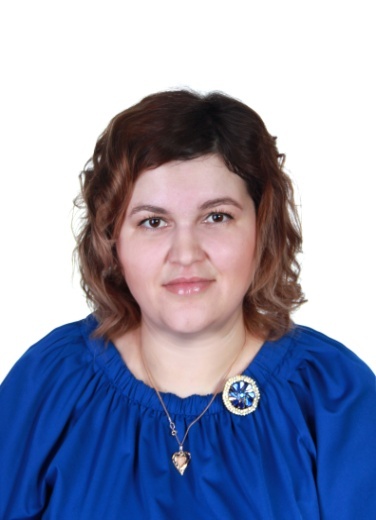                                                                                                            Информационная карта  участника  муниципального        конкурса профессионального мастерства «Фестиваль педагогических идей»Воспитатель года 2018 (номинация)______Богданова____ (фамилия)_____Виктория_____ (имя)______Сергеевна_____(отчество)17.01.2018 (дата заполнения анкеты)1. Общие сведения1. Общие сведенияДата рождения (день, месяц, год) 9 марта 1987 г.Место рожденияг.ТобольскАдрес образовательной организации в сети Интернет 1дс.рф2. Работа2. РаботаМесто работы (наименование образовательной организации в соответствии с уставом) Муниципальное автономное дошкольное образовательное учреждение «Детский сад комбинированного вида №1» г.ТобольскаГод начала работы в данной образовательной организации2009 год Занимаемая должностьвоспитательОбщий трудовой и педагогический стаж (полных лет на момент заполнения анкеты)10 лет, 8 лет, 30 летКвалификационная категориясоответствие занимаемой должности, 2017 год3. Участие в  конкурсах,  награды3. Участие в  конкурсах,  наградыМесто  в  конкурсе на уровне образовательной организации  Диплом за первое место в конкурсе "Воспитатель детского сада 2017"Достижения в других конкурсах муниципального, регионального и российского уровняОнлайн-олимпиада: «Требования ФГГОС к системе дошкольного образования» Диплом за 2 место; Международная интернет-олимпиада "Права ребенка» Диплом 1 степени; Конкурс "Педагогическая копилка" по теме  «Организация работы с семьей в ДОУ» Диплом за 3 место; Всероссийский конкурс «Рос-конкурс» Диплом 2 степени; Всероссийский конкурс «Радуга -2017» Диплом 1 степени;  Международная интернет-олимпиада «Здоровье и безопасность для дошкольников» Диплом 1 степени.4. Образование4. ОбразованиеНазвание и год окончания организации профессионального образованияГосударственное образовательное учреждение высшего профессионального образования «Тобольский государственный педагогический институт им.Д.И.Менделеева», 30 июня 2009г.Специальность, квалификация по дипломуУчитель культурологииДополнительное профессиональное образование за последние три года (наименования образовательных программ, модулей, стажировок и т. п., места и сроки их получения)Профессиональная переподготовка по программе «Педагогика и методика дошкольного образования», Тюменский Государственный Университет, июнь, 2015 г.Основные публикации в периодических изданиях, брошюры, книги, методические пособия  (год издания)Опубликовала статью по теме «Развитие познавательных способностей  у детей раннего возраста средствами куклотерапии» в сборнике  Региональной научно-практической конференции  «Педагогические инновации в дошкольном и начальном образовании»  30 марта 2014 год4. Статья в сборнике Всероссийской  ярмарки образовательных технологий «Образовательный потенциал» по  теме:  «Куклотерапия в жизни ребёнка раннего возраста», 2016 год5. Общественная деятельность5. Общественная деятельностьУчастие в общественных организациях (наименование, направление деятельности и дата вступления)На протяжении нескольких лет являюсь членом Партии Единая Россия, партийная ячейка № 49, принимаю активное участие во  организуемых городских акциях и  конкурсах. 6. Профессиональные  и личные интересы и ценности6. Профессиональные  и личные интересы и ценностиВаше педагогическое кредо    Я воспитатель и этим горжусь, что вместе с детьми жить на свете учусь. Да, я актриса многих ролей, но главная роль заменять матерей!Качества, которые  Вы хотели  бы воспитать  у  своих  учеников (воспитанников) Воспитанность, организаторские способности, уважение к старшим, самостоятельность, развитая фантазия, любовь к природе и живому миру.Профессиональные и личностные ценностиЛюбовь к детям, уважение  личности каждого ребёнка, ответственность, стремление к самореализации, креативность, коммуникабельность.Ваши кумиры в профессииВасилий Александрович СухомлинскийВаше любимое литературное произведение педагогического содержания"Филиппок"Ваши любимые песенные произведения педагогического содержания   «Когда уйдем со школьного двора»Ваш любимый писатель, поэт, композитор,  артистА.Барто, А.Пушкин, М.Лермонтов. А.Пахмутова, Г.Вицин, Ю.Никулин, А.МироновХоббивязание крючком, спицамиСпортивные увлеченияволейболСценические талантыартистизмВаш любимый афоризм или девизИдти вперед не стоять на месте! Только вперед и только все вместе!Смешной случай из вашей педагогической практики (краткое описание)Когда я  была студенткой мне довелось проходить  практику в городе Анапа вожатой. Однажды утром я проснулась в своей комнате с разрисованным лицом, мои ребята украсили меня  фломастерами, а так как смыть такую красоту  сразу мне не удалось, пришлось пойти на утреннюю зарядку в ярком "боевом" раскрасе.